Fellowship of the King:  Philippians 3:1-11Thinking back on this week’s sermon, was there anything you heard for the first time or that caught your attention, challenged, or confused you? Paul says in verse 1 that joy is a safeguard. What does joy guard against, and how does it accomplish this?Paul warns against those he describes as “dogs” (vs. 2). How do we know when such name calling is helpful, and when it crosses the line into inappropriateness or sin?In verses 5 and 6 Paul reveals things about his past that could have made him falsely confident of his own righteousness. What are some of the things in your own life or past that you could be tempted to place your confidence in rather than Christ?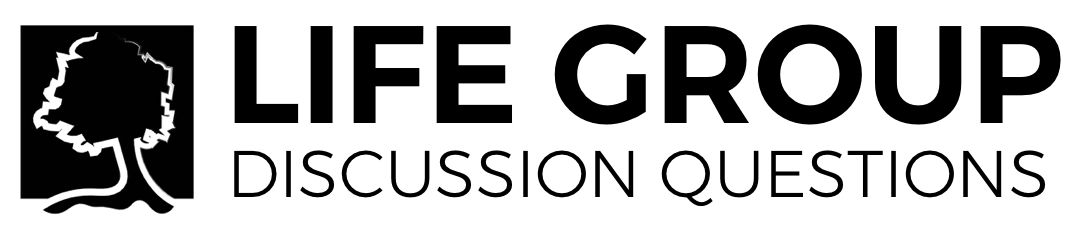 Paul gave up all things for the sake of knowing Christ (vs. 8). Our relationship with Christ is just as important, but it is easy to take that relationship for granted. What do you find takes focus away from God in your life, and what can you do to prevent this from happening?What is one of the hardest things you have had to give up for the value of knowing Christ Jesus as Lord?Paul is driven to dedicate his life to service in the Lord. What are some of the driving forces that are common in our culture today? What drives you?From verse 10 and surrounding, what can we say the relationship is between suffering and salvation? See, too, Romans 8:17 and its context.